    20    TEMAT                                                                                                      7.04.2020r.TECHNIKA     kl. VI a c e fTemat :  Bezpieczeństwo i higiena pracy przy sporządzaniu potraw. Wykonanie              prostej  przyłbicy.BHP  podczas wykonywania posiłków, potraw, obróbce surowców.Przykłady różnych posilkówPlan wykonania  przyłbicy.W zwiąsku z występowaniem pandemii koronawirusa i koniecznością stosowania rękawiczek, maseczek , przyłbic  i  ich brakiem w ofercie handlowej  podejmujemy próbę wykonania  bardzo prostego rozwiązania.           Pamiętajmy !          Wszystkie środki ochrony osobistej  stosujemy zgodnie z zaleceniami służby zdrowia                 	pamiętając o wszystkich szczegółach !!!Mareriały, pomoce ;- butelka z tworzywa sztucznego o  kształcie walca  po napojach o pojemności 2 lub 2,5    	litra.- nożyczkiKolejność operacji:                 a. wyszukanie pustej butelki (surowiec wtórny).                 b. umycie  butelki (oraz kleju),  zerwanie etykiety handlowejobcięcie butelki nożyczkami - jak na fotografii  ( UWAGA!!!   unikamy skaleczenia w tym celu kładziemy na stole butelkę a następnie ostry koniec nożyczek wbijamy w butelkę ).    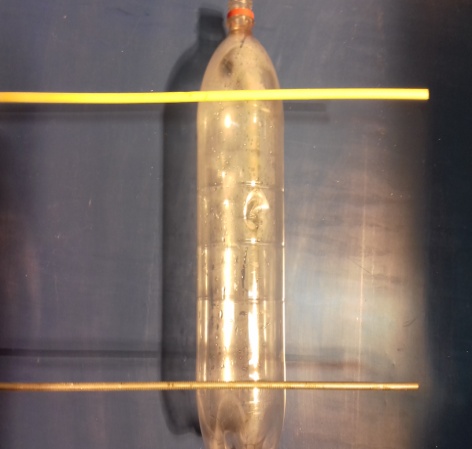                                                                                                                                                   d .  rozcięcie  powierzchni bocznej walca równolegle do jego wysokości (fotografia poniżej)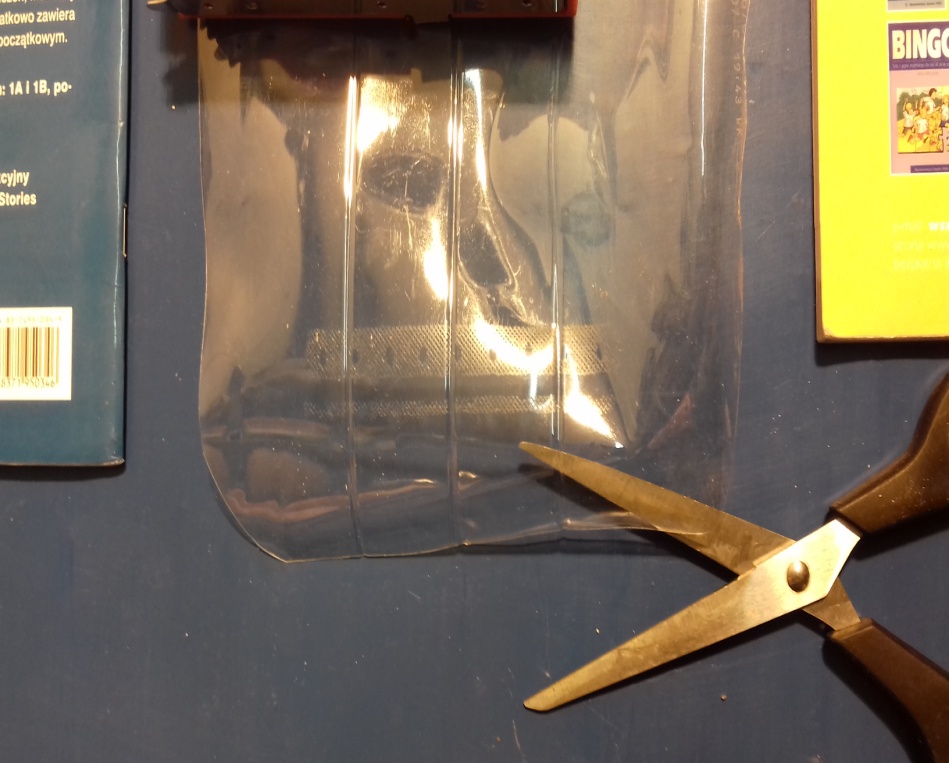 e.  wyrównanie krawędzi, wycięcie łuków.f.  sprawdzenie jakości i próba zastosowania (foto). Dzięki sile sprężystości przyłbica sama utrzymuje się na twarzy, zbędne mogą okazać się gumki lub paski.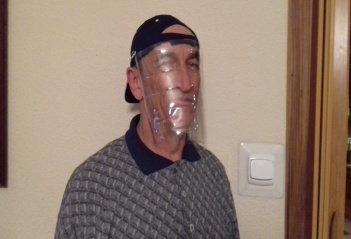                              ZADANIE  DOMOWE :Zaplanuj  dalsze wersje  udoskonaleń  przyłbicy lub inne wersje.                                                                                                                                                         Uczniowie biorący udział w pracach i działalności klubu  KSW  (Klub szkolnych wynalazców)proszeni są o zaprojektowanie sposobów eliminacji gromadzenia się   pary wodnej   wewnątrz przyłbicy.J. Nowak     6 kwiecień 2020 r.